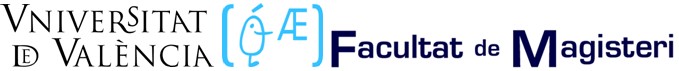  	Informe raonat	València, ........ de	20.......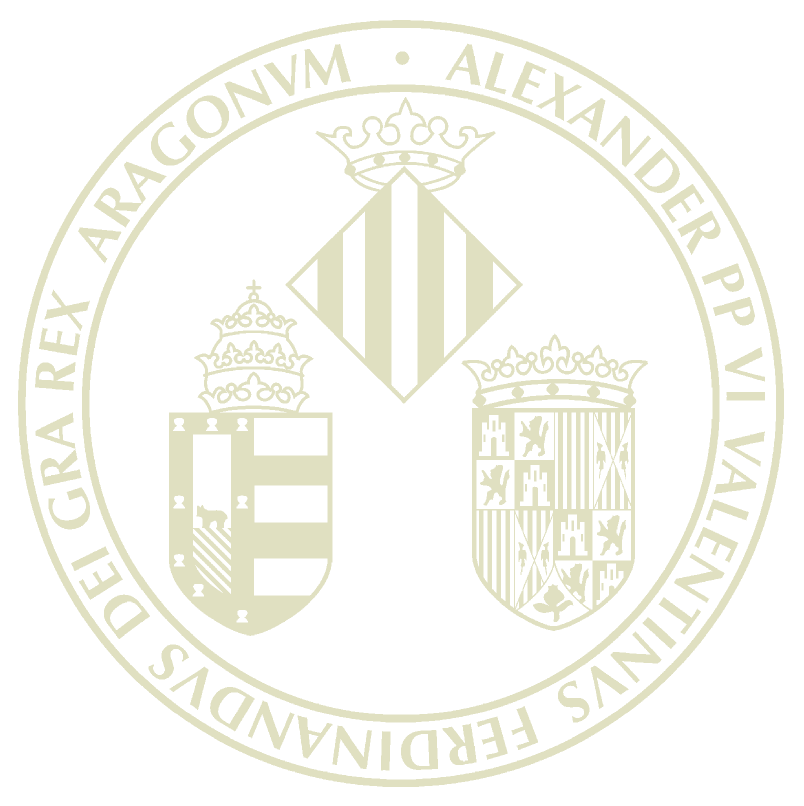 Signatura del tutor o tutora de MagisteriTítol del TFGEstudiantProfessor/a tutor/aDepartamentCotutor/aImplicació de l'estudiant en el procés de disseny i elaboració de l'estudiPresentació formal del treball i aspectes relatius a la seua estructuració, correcció lingüística i claredat d'expressióAspectes referits a la qualitat, profunditat, originalitat, fonamentació i rellevància del treball presentatDeclare haver fet un seguiment del TFG (marca amb una X el que corresponga)SÍNODeclare haver fet un seguiment del TFG (marca amb una X el que corresponga)Recomane fer el dipòsit del TFG (marca amb una X el que corresponga)SÍNORecomane fer el dipòsit del TFG (marca amb una X el que corresponga)